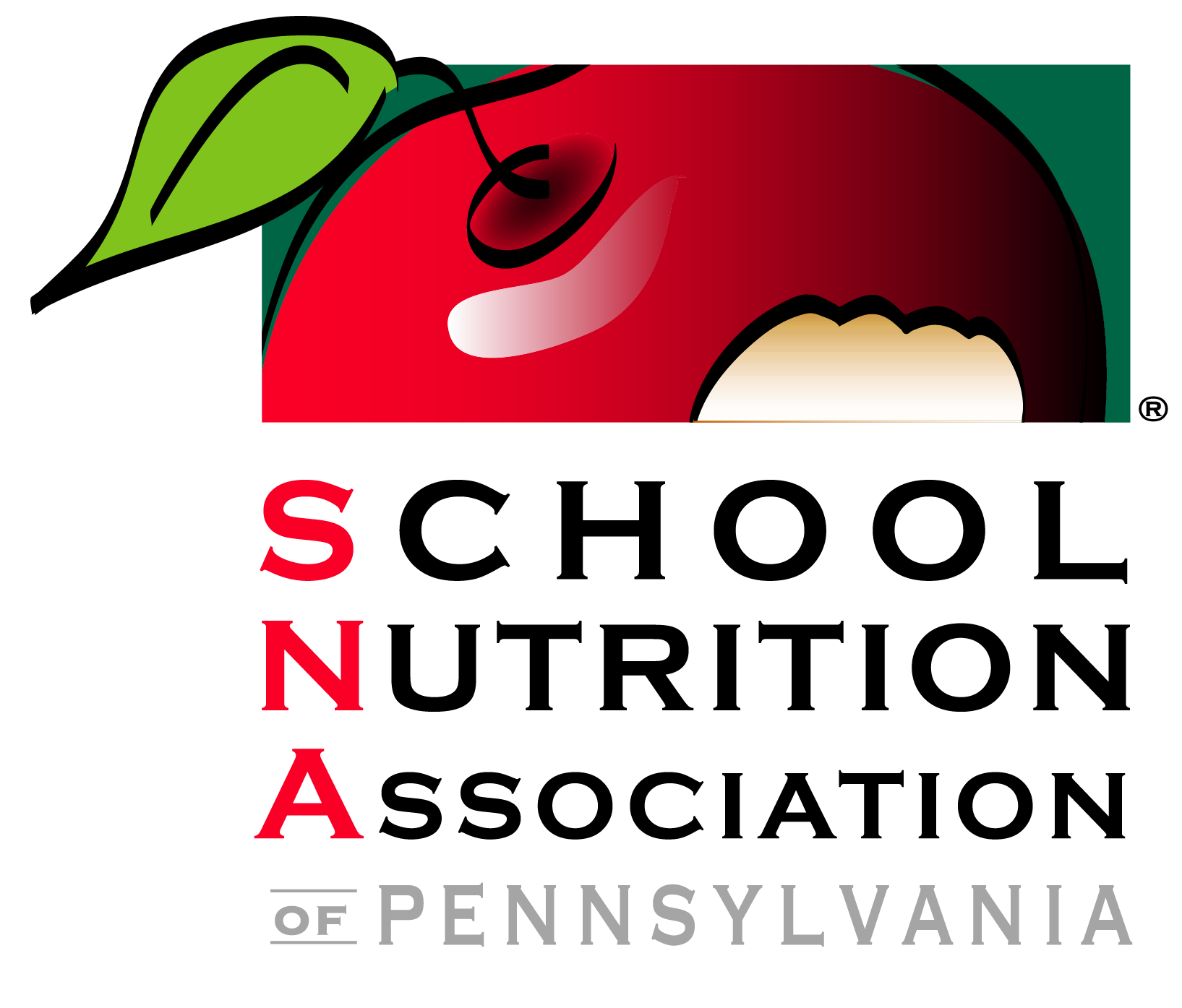 School Nutrition AssociationOf Pennsylvania2018-2019   Board of Directors ReportSubmitted by:  Gina GiarratanaBoard Position: Vice PresidentBoard Meeting Date: 2/7/19News to Share Since Our Last Board Meeting:Regional Rep conference call 11/30 to discuss Regional meeting idea from Strategic plan meeting.  It was decided to send out a survey to our director members to gauge interest before starting this project.  Results of survey have been received—will review with Regional Reps to decide if we move forward on planning a Regional Meeting template.Secured 2020 Conference Chairperson—Kristan DelleScheduling next regional rep conference call to decide on Chapter Challenges and Association Guide for 19-20 school yearNew or Big Ideas: (Brief description of exciting new ideas you are hearing about from state leaders, SNA members, allied organizations, industry partners, etc.)Hear the Crunch National School Breakfast week promotion—March 6 at 9:15 amChapter Meetings: Executed SNAPa Chapter 7 annual Christmas party 12/4; Next chapter 7 meeting 2/4/19 at Quakertown SD;Other Meetings Attended: (Brief description of meetings with other organizations, committee meetings, national or regional meetings, etc.)Attended Northeast Region Leadership Conference in Portland, MN 11/9-11/11.  Training by Katie Wilson-gained more ideas for our own Leadership Training for Conference